Wombourne Kayak Club Risk AssessmentWombourne Kayak Club Risk Assessment – COVID 19 Specific RisksRisk ratings Low, medium, or high: 3 * 3 Risk Matrix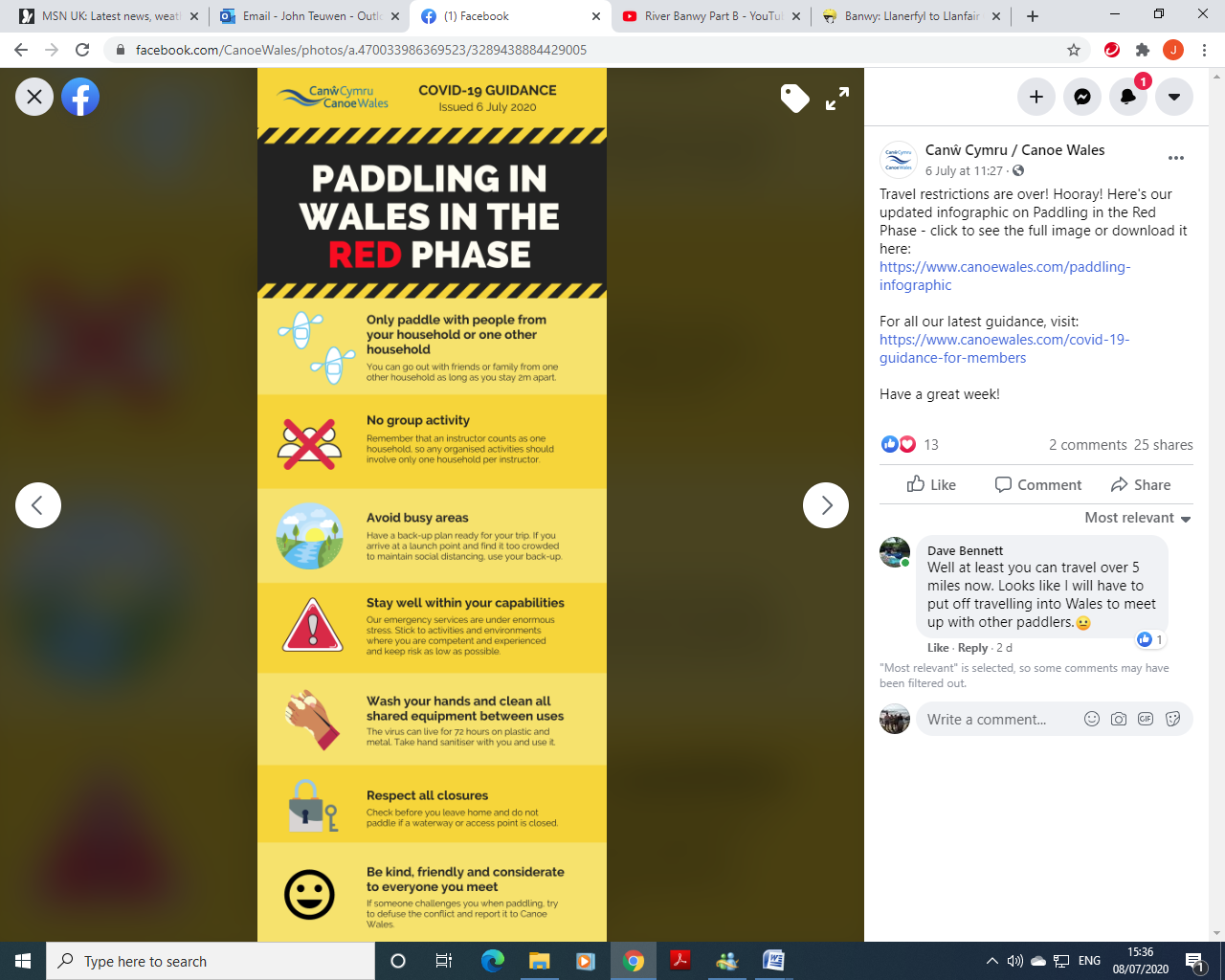 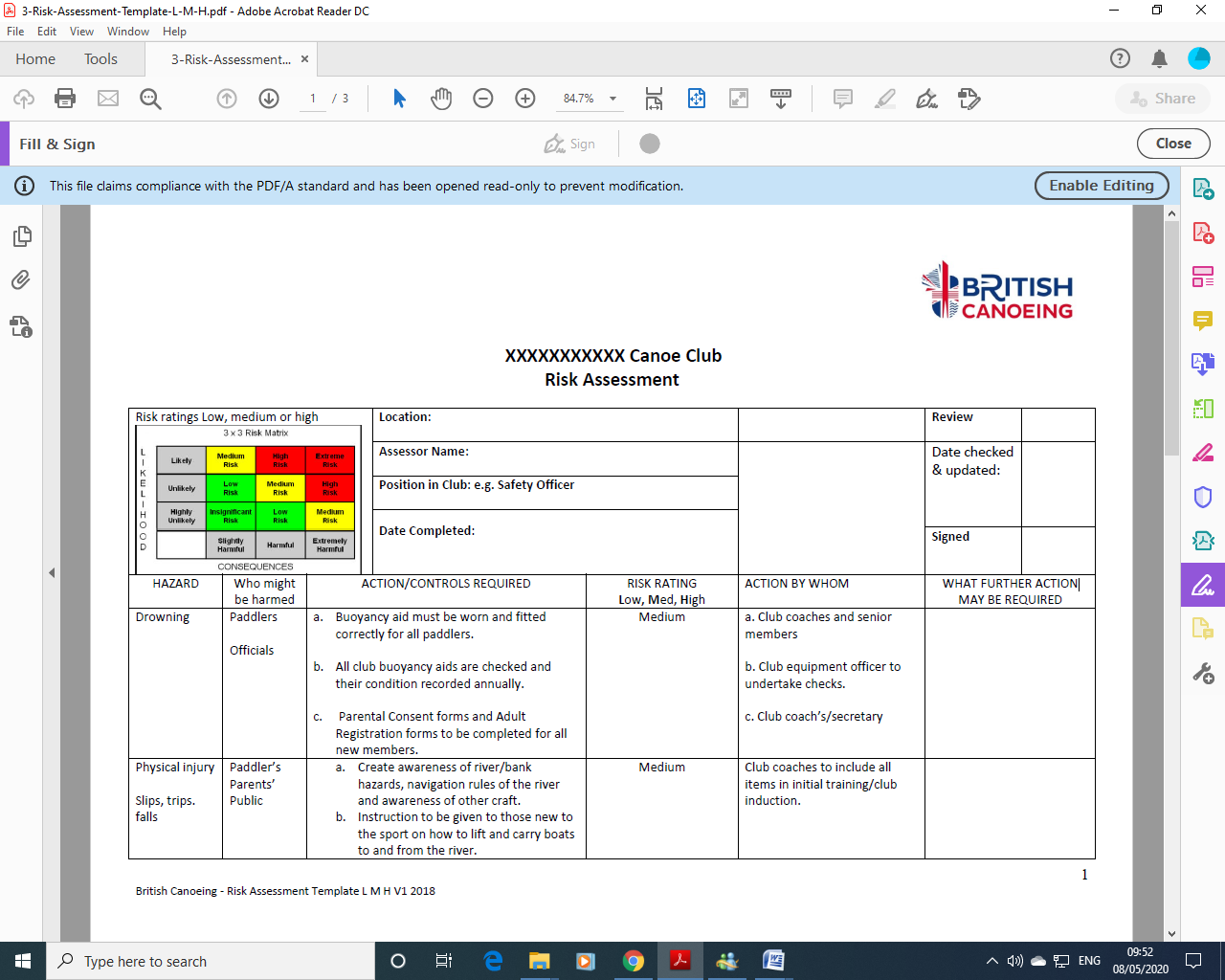 Wombourne Kayak Club Risk Assessment – COVID 19 Specific Risks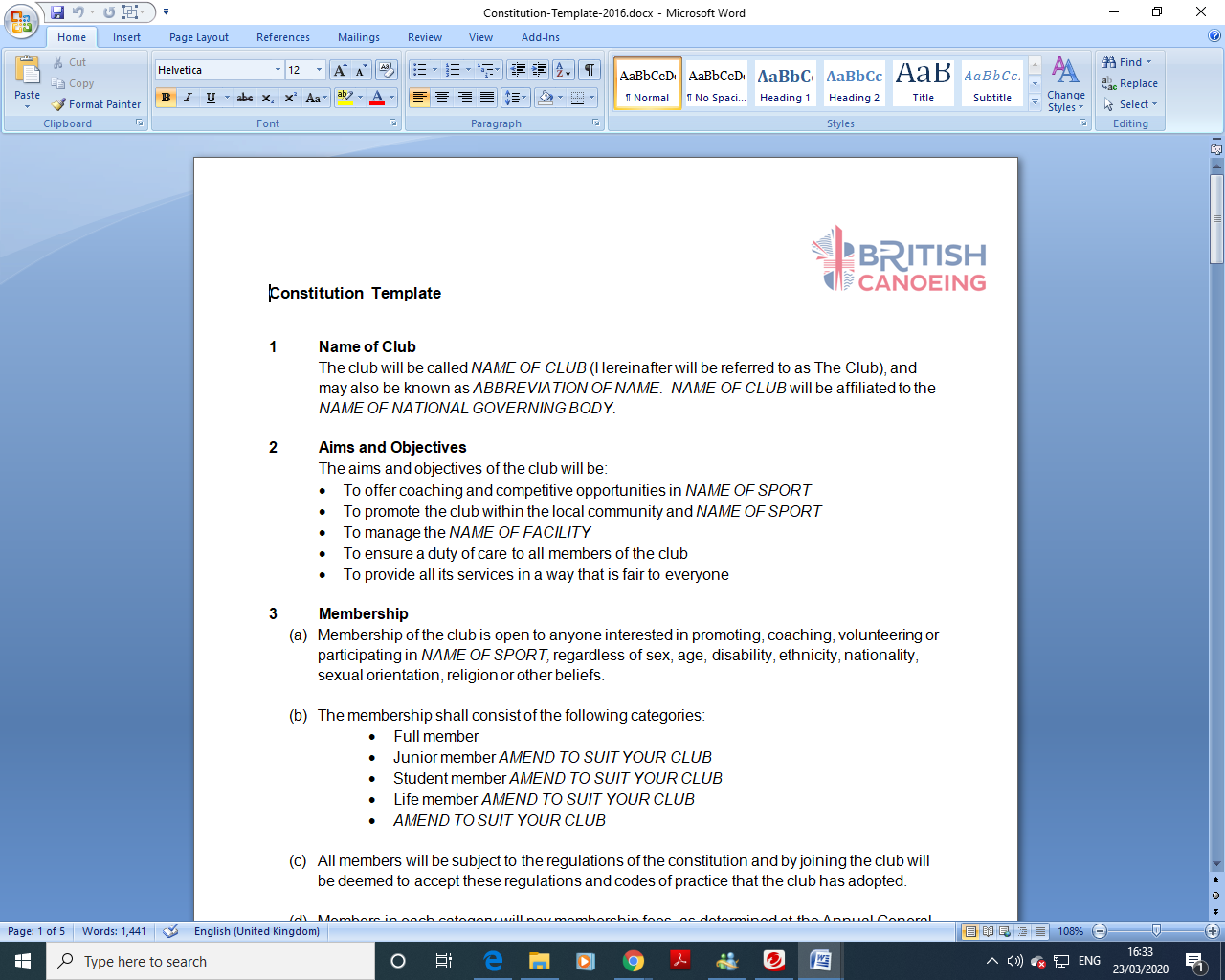 Risk ratings Low, medium, or high: 3 * 3 Risk MatrixWombourne Kayak Club Risk Assessment – COVID 19 Specific RisksRisk ratings Low, medium, or high: 3 * 3 Risk MatrixWombourne Kayak Club Risk AssessmentRisk ratings Low, medium, or high: 3 * 3 Risk MatrixWombourne Kayak Club Risk AssessmentRisk ratings Low, medium, or high: 3 * 3 Risk Matrix Wombourne Kayak Club Risk AssessmentRisk ratings Low, medium, or high: 3 * 3 Risk Matrix Wombourne Kayak Club Risk AssessmentRisk ratings Low, medium, or high: 3 * 3 Risk Matrix Wombourne Kayak Club Risk AssessmentRisk ratings Low, medium, or high: 3 * 3 Risk Matrix Wombourne Kayak Club Risk AssessmentRisk ratings Low, medium, or high: 3 * 3 Risk Matrix Wombourne Kayak Club Risk AssessmentRisk ratings Low, medium, or high: 3 * 3 Risk Matrix Wombourne Kayak Club Risk AssessmentRisk ratings Low, medium, or high: 3 * 3 Risk Matrix Wombourne Kayak Club Risk AssessmentRisk ratings Low, medium, or high: 3 * 3 Risk Matrix Wombourne Kayak Club Risk AssessmentRisk ratings Low, medium, or high: 3 * 3 Risk Matrix Handout (1)	CALCULATION OF RISK SEVERITYIn assessing a RISK you need to take into account two factors:(1)	How serious could an injury be?(2)	How likely is it to occur?The following would be a rough guideline:High Risk:	A very serious injury that had a high probability of occurring.Med. Risk:	Either	(a)		A serious injury unlikely to occur	(b)		A lesser injury likely to occurLow Risk:	Would be a slight injury that was unlikely to occur.If you take	(1) above as a scale of 1 to 5 (5 = high) Seriousness		(2) above as a scale of 1 to 5 (5 = high) LikelihoodThen, multiply them together, this would give a scale as follows:Translating into:	LOW	(1-8)		MED. (9-17) 	HIGH RISKS   (18-25)SERIOUSNESS OF INJURY5 =	Very high potential for multiple death and/or wide spread destruction.4 =	High causing death or serious injury to an individual, i.e. reportable accident under the RIDDOR regulations.3 =	Moderate causing injury or disease capable of keeping an individual off work for three days or more, may require reporting under RIDDOR regulations.2 =	Slight causing minor injuries, i.e. person able to continue work after first aid.1 =	No risk of injury or disease.LIKELIHOOD OF THE EVENT OCCURRING5 = 	Very likely, almost certain.4 =	Likely to occur, i.e. easily precipitated with slight carelessness for external event, e.g. vibration.3 =	Quite possible, the accident is only likely to occur with help, i.e. if somebody slips, failure to replace a light, etc.2 =	Possibly - probably is low or minimal.1 =	Not likely at all, there is really no risk and accidents will only occur under freak conditions.Location:  River Vyrnwy – Pont Lhogal to Pont RobertPaddle points:UK Rivers Guide: River VyrnwyGrid Reference:  Access: 031154 Egress: 108127                      Types of Trips:Club Night or Friends recreational kayak trip    Video Footage:See Videos:      7/11/17 “The Gorge”– John 13/06/19 “Pont Lhogal to Dolonog” Flood Conditions – John 13/06/19 “The Gorge” Flood conditions – John 6/11/21- Pont Lhogal to Pont Robert  Rich6/11/21 “Pont Lhogal to Dolonog” – John 13/11/21 “The Gorge” – John Date:5th November 2021Assessor Name:John TeuwenReview:10/11/21Position in Club:Health & Safety Date Checked & updated:10/11/21Date Completed:JohnTeuwen10/11/21What is the hazard?Who might be harmed?How may the risk be adequately controlled?Risk Ratings:Low, Medium, HighGrade based 3*3 Risk Matrix & calculation of risk severity chartAction by whomWhat further action is necessary?COVID 19 Transmission – travel to and from BalaCheck British Canoeing guidelines; refer to Wales-Red phase. OKClub MembersAll members to travel independently to and from the location– no shared vehiclesAny member displaying symptoms, or who thinks they may have been in recent contact with somebody with symptoms, should not attend the sessionAll briefings and buddy checking to be done in compliance with 2m distancingMembers to arrive as prepared as possible to avoid long changing periods in shared areasDebriefing to be done after the session, if necessary, by WhatsApp or conference callS = 3 L = 3 = 9 MediumUnlikely, HarmfulClub coaches & senior members.What is the hazard?Who might be harmed?How may the risk be adequately controlled?Risk Ratings:Low, Medium, HighGrade based 3*3 Risk Matrix & calculation of risk severity chartAction by whomWhat further action is necessary?COVID 19 Transmission – shared equipmentClub MembersMembers to bring all own equipment. Any equipment that needs to be loaned from the club should only be used by that member for that session and should be cleaned before returning to store.S = 3 L = 3 = 9 MediumUnlikely, HarmfulClub coaches & senior members.COVID 19 Transmission –rescueClub MembersAll club members to paddle strictly within their own ability, in river levels that are manageable and unlikely to lead to capsizes, injuries or incidents.In the event of a capsize, members should be encouraged to self rescue to the bank with boat and paddle if possible. If required another member should rescue the boat and paddle using their own boat to move the equipmentS = 3 L = 3 = 9 MediumUnlikely, HarmfulCorrect supervision and group control by instructor, safety brief.What is the hazard?Who might be harmed?How may the risk be adequately controlled?Risk Ratings:Low, Medium, HighGrade based 3*3 Risk Matrix & calculation of risk severity chartAction by whomWhat further action is necessary?COVID 19 Transmission from club members to members’ family who may be at risk or vulnerableClub Members’ householdAsk each member attending if they are part of a household which contains somebody who is categorised as “at risk, “vulnerable”, or “shielding”. If they are then that member should not attend the sessionS = 4 L = 3 = 12 MediumUnlikely, Extremely HarmfulClub coaches & senior members.COVID 19 Transmission –first aidClub MembersAll club members to paddle strictly within their own ability, in river levels that are manageable and unlikely to lead to capsizes, injuries or incidents.In line with government advice, make sure you wash your hands or use an alcohol gel, before and after treating a casualty also ensure that you don’t cough or sneeze over a casualty when you are treating themWear gloves or cover hands when dealing with open woundsCover cuts and grazes on your hands with waterproof dressingDispose of all waste safelyDo not touch a wound with your bare handDo not touch any part of a dressing that will come in contact with a wound.Observe the below protocol for CPR:S = 4 L = 3 = 12 MediumUnlikely, Harmful Correct supervision and group control by instructor, safety brief.What is the hazard?Who might be harmed?How may the risk be adequately controlled?Risk Ratings:Low, Medium, HighGrade based 3*3 Risk Matrix & calculation of risk severity chartAction by whomWhat further action is necessary?Club Members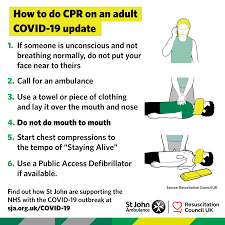 What is the hazard?Who might be harmed?How may the risk be adequately controlled?Risk Ratings:Low, Medium, HighGrade based 3*3 Risk Matrix & calculation of risk severity chartAction by whomWhat further action is necessary?Weather & Environmental Conditions:  Floods/ Spate conditionsPortage area 500m from Pont Lhogal – see video 2.40 minutesClub MembersCheck weather forecast & river levels.Dynamic risk assessment.Re-locate or cancel if inappropriate to group ability Weather Forecast: https://www.metoffice.gov.uk/River Levels:   Pont Robert13/06/19 “Pont Lhogal to Dolonog”River level:1.85m.   S = 5 L = 5 = 25 HighLikely, Extremely HarmfulClub coaches & senior members.DrowningClub MembersBuoyancy Aids & Helmets must be worn & fitted correctly for all paddlers.All club buoyancy aids & helmets are checked & their condition recorded annually.Apply “Buddy” checks on helmets & buoyancy aids, boatsParental Consent Forms T4 & Adult T4a Trip Participant Statement signedS = 3 L = 3 = 9 MediumLikely, Slightly HarmfulClub coaches & senior members.Club equipment officer to undertake checks.Club members.Club coach’s/secretaryWeather related injuryHyperthermia.HypothermiaClub MembersCheck weather forecast.Dynamic risk assessmentAdvised on appropriate clothing to wear.Adjustment to clothing as required, e.g., use of wet to dry suit depending on weather forecast, temperature & time of year.Sun block, extra water, change of clothing, Hyperthermia; offer a cold drinkHypothermia; offer a hot drink, Group shelter or emergency bagS = 4 L = 4 = 16 MediumLikely, HarmfulClub coaches & senior membersWhat is the hazard?Who might be harmed?How may the risk be adequately controlled?Risk Ratings:Low, Medium, HighGrade based 3*3 Risk Matrix & calculation of risk severity chartAction by whomWhat further action is necessary?Sprains, strains, soft tissue injuriesClub MembersTrained to lift boat correctlyAsk for help.Trained to paddle correctly.Dynamic risk assessmentS = 2 L = 3 = 6 LowLikely, Slightly HarmfulClub coaches & senior members.Include in initial Induction & Club TrainingMedicinal risksClub MembersMembers inform club on Application form.Ensure Members have and are taking necessary medication.S = 2 L = 2 = 4 LowLikely, Slightly HarmfulAgreed action between participants & coaches of routine consumption of necessary medication.  Coaches may hold any necessary medication on request/agreement of participant involved.Slips, trips & fallsNB – Steep ground at Access & Egress points Club MembersSafety BriefCreate awareness of river/bank hazardsIdentify hazard areas to paddlers.Dynamic risk assessment.S = 3 L = 3 = 6 Med.Likely, Slightly HarmfulClub coaches & senior members.What is the hazard?Who might be harmed?How may the risk be adequately controlled?Risk Ratings:Low, Medium, HighGrade based 3*3 Risk Matrix & calculation of risk severity chartAction by whomWhat further action is necessary?Pollution & water qualityClub MembersRisks higher in “Spate” conditionsAvoid intentional capsize in poor conditions Advised to bath/shower after paddleMade aware of flotsamDynamic risk assessmentS = 4 L = 3 = 12 MediumLikely, Harmful Club coaches & senior members.Water borne disease’s Club MembersAll paddlers should shower after paddling and wash their hands before eating. Cover cuts with waterproof plasters to prevent infection.S =4 L = 2 = 4 LowLikely, HarmfulClub Safety Officer to publicise guidelines and provide hand washing and shower facilities on site Fisherman; line & hook causing facial injuries.Club MembersIdentify & inform participants & instructors.Safety briefDynamic risk assessmentS = 2 L = 2 = 4 LowUnlikely, HarmfulClub coaches & senior members.Swans - Club MembersAvoid paddling near them in nesting period in SpringSafety briefDynamic risk assessmentS = 2 L = 2 = 4Unlikely, Harmful Club coaches & senior members.What is the hazard?Who might be harmed?How may the risk be adequately controlled?Risk Ratings:Low, Medium, HighGrade based 3*3 Risk Matrix & calculation of risk severity chartAction by whomWhat further action is necessary?Other paddlers or users on the river; SUPClub MembersSafety briefNavigation rules of the river & awareness of other craft. Paddlers instructed to be aware of other uses & how to take appropriate action to avoid them.Fraying paddles, boatsDynamic risk assessment.S = 3 L = 3 = 9 MediumLikely, Slightly Harmful Club coaches & senior members.Illness & fatigueClub MembersSafety briefPaddlers to inform instructorDynamic risk assessmentFirst aid kit, food and water, evacuation procedures and assistance.S = 3 L = 3 = 9 MediumLikely, Slightly Harmful Club coaches & senior members.Road Traffic accidentBreakdownClub MembersDynamic risk assessmentFirst aid kit, food and water, evacuation procedures and assistance.S = 5 L = 4 = 20 HighLikely, Harmful to extremeClub coaches & senior members.Equipment: unserviceableClub MembersLoose seat, footrest, ratchets, missing bungPeriodic safety checks of equipment,S = 2 L = 3 = 6 LowLikely, Slightly HarmfulClub coaches & senior members.What is the hazard?Who might be harmed?How may the risk be adequately controlled?Risk Ratings:Low, Medium, HighGrade based 3*3 Risk Matrix & calculation of risk severity chartAction by whomWhat further action is necessary?Tree Blockage across river or over hanging tree or strainers Note: Particularly at the beginning at Pont Lhogal after 500m, 0.07 minutes – Rich, 0.20 minutes - JohnThe Gorge: after last grade 3 drop, although it has been removed! 7.55 minutes - RichClub MembersDynamic risk assessment Ability of paddlersPortage to eliminate risk6/11/21- Pont Lhogal to Pont Robert  Rich6/11/21 “Pont Lhogal to Dolonog” – John S = 5 L =5 = 25 High Risk.Risk of capsizeCorrect supervision and group control by instructor, safety brief. Advised to avoid & informed how to escape entrapment.Bridge Stanchions’Club MembersDynamic risk assessment Ability of paddlersPortage to eliminate riskS = 4 L = 3 = 12 MedAvoid paddling in front of bridge Stanchions, as this may lead to a capsize.Correct supervision and group control by instructor, safety brief.Dynamic risk assessment.What is the hazard?Who might be harmed?How may the risk be adequately controlled?Risk Ratings:Low, Medium, HighGrade based 3*3 Risk Matrix & calculation of risk severity chartAction by whomWhat further action is necessary? Pont Lhogal to Dolonog“Dog Leg” take left route and move to drop before right above cutting back right to left. 6/11/21 - 2.35 minutesAlternative “Boof” off drop in flood conditions instead of taking dogleg. 13/06/19 - 4.20 minutesClub MembersDynamic risk assessment Ability of paddlersPortage to eliminate riskCorrect supervision and group control by instructor, safety brief.6/11/21 “Pont Lhogal to Dolonog” – John 13/06/19 “Pont Lhogal to Dolonog” – JohnS = 3 L = 3 = 9 MediumRisk of capsizeLikely, Slightly Harmful Club coaches & senior members.1st Drop before the bridge, ferry to right side, paddle right of centre avoiding the rock. Flood conditions – paddle centre of river away from rock ahead, rather than normal approach lateral to rock.13/06/19 – 7.35 minutes – Flood Conditions6/11/21 - 2.35 minutesClub Members13/06/19 “Pont Lhogal to Dolonog” – John6/11/21 “Pont Lhogal to Dolonog” – John S = 3 L = 3 = 9 MediumRisk of capsizeLikely, Slightly Harmful As aboveWhat is the hazard?Who might be harmed?How may the risk be adequately controlled?Risk Ratings:Low, Medium, HighGrade based 3*3 Risk Matrix & calculation of risk severity chartAction by whomWhat further action is necessary? Pont Lhogal to Dolonog Drop to pass through bridge, ferry to right side, paddle right of centre avoiding the rock. Flood conditions – maintain same route as remaining drop can be turbulent and cause a capsize.13/06/19 – 8.00 minutes Flood Conditions6/11/21 - 7.50 minutesClub MembersDynamic risk assessment Ability of paddlersPortage to eliminate riskCorrect supervision and group control by instructor, safety brief.13/06/19 “Pont Lhogal to Dolonog” – John6/11/21 “Pont Lhogal to Dolonog” – JohnS = 3 L = 3 = 9 MediumRisk of capsizeLikely, Slightly Harmful Club coaches & senior members.Drop after the bridge next to rockface, paddle left along the sliding wave in a “ferry glide position. 6/11/21 - 8.32 minutesClub Members6/11/21 “Pont Lhogal to Dolonog” – John S = 3 L = 3 = 9 MediumRisk of capsizeLikely, Slightly Harmful As aboveWeir; Dolonog6/11/21 - 9.17 minutesClub MembersPortage to the right 20m. before weir.6/11/21 “Pont Lhogal to Dolonog” – John S = 5 L = 5 = 25 Extreme Risk, Extremely Harmful leading to deathAs aboveWhat is the hazard?Who might be harmed?How may the risk be adequately controlled?Risk Ratings:Low, Medium, HighGrade based 3*3 Risk Matrix & calculation of risk severity chartAction by whomWhat further action is necessary? Gorge to Pont RobertClub MembersDynamic risk assessment Ability of paddlersPortage to eliminate riskCorrect supervision and group control by instructor, safety brief.S = 3 L = 3 = 9 MediumRisk of capsizeLikely, Slightly Harmful Club coaches & senior members.1st Section: “Wave trains”, drops & a bend before gorge. 13/06/19 0.28 – 1.15 minutes, Flood conditions 6/11/21 2.18 minutesClub MembersAs above13/06/19 “The Gorge” Flood conditions – John6/11/21- Pont Lhogal to Pont Robert  RichS = 3 L = 2 = 6 LowHighly unlikely, Slightly Harmful As above Gorge 1st Drop; take left route, bearing right.13/06/19 3.49 – 4.13 minutes Flood conditions 13/11/21 2.34 minutes”Club MembersAs above 13/06/19 “The Gorge” Flood conditions – John7/11/17 “The Gorge”– John S = 3 L = 2 = 6 LowHighly unlikely, Slightly Harmful As aboveGorge 2nd Drop:  take left route, bearing right to avoid rock on bank.13/06/19 4.49 – 5.13 minutes Flood conditions -washed out 13/11/21 0.26 minutes Club MembersAs above 13/06/19 “The Gorge” Flood conditions – John13/11/21 “The Gorge” – JohnS = 3 L = 3 = 9 MediumRisk of capsizeLikely, Slightly HarmfulAs aboveWhat is the hazard?Who might be harmed?How may the risk be adequately controlled?Risk Ratings:Low, Medium, HighGrade based 3*3 Risk Matrix & calculation of risk severity chartAction by whomWhat further action is necessary?Gorge 3rd Drop; take left route, can drop into eddy, or bear right into channel. 13/06/19 5.05 – 6.00 minutes Flood conditions -washed out 13/11/21 1.21 minutesClub MembersAs above 13/06/19 “The Gorge” Flood conditions – John13/11/21 “The Gorge” – JohnS = 3 L = 2 = 6 LowHighly unlikely, Slightly Harmful Club coaches & senior members.Gorge 4th Drop: take central route, can drop into eddy to the right above last two drops.13/06/19 3.49 – 4.13 minutes Flood conditions13/11/21 2.41 minutesClub MembersAs above 13/06/19 “The Gorge” Flood conditions – John13/11/21 “The Gorge” – JohnS = 3 L = 4 = 9 MediumRisk of capsizeLikely, Slightly Harmful As aboveGorge 5th Drop before 6th final drop; ferry to left side, ease through close to bank to position route left to right, dropping into large eddy to the right before main drop. If you can’t make it take central route before final drop to position yourself for it, 1.5m from rock on left and avoid “Plume”! Follow tongue but you power through the “Stopper” at the bottom of drop. 13/06/19 - Flood conditions! 7.18 minutes 13/11/21 3.35 minutesClub Members13/06/19 “The Gorge” Flood conditions – John13/11/21 “The Gorge” – JohnS = 3 L = 4 = 12 MediumRisk of capsizeLikely, Slightly Harmful As aboveWhat is the hazard?Who might be harmed?How may the risk be adequately controlled?Risk Ratings:Low, Medium, HighGrade based 3*3 Risk Matrix & calculation of risk severity chartAction by whomWhat further action is necessary?Left bank drop where there was a blockage by a tree.13/11/21 8.00 minutesClub MembersAs above 13/11/21 “The Gorge” – JohnS = 3 L = 4 = 9 MediumRisk of capsizeLikely, Slightly Harmful Club coaches & senior members.Barry’s drop take left hand side route turn right, be aware of bubbly water.13/11/21 14.00 minutesAlternative route: far right paddle between two rocks over drop.As aboveAs above 13/11/21 “The Gorge” – JohnS = 3 L = 2 = 6 LowHighly unlikely, Slightly HarmfulAs aboveDave’s route, take narrow slide route on the right. Or take left route near rock face13/11/21 14.42 minutesAs aboveAs above 13/11/21 “The Gorge” – JohnS = 3 L = 2 = 6 LowHighly unlikely, Slightly HarmfulAs above